RESULTADO – TOMADA DE PREÇON° 2022268TP23189HEMUO Instituto de Gestão e Humanização – IGH, entidade de direito privado e sem fins lucrativos,classificado como Organização Social, vem tornar público o resultado da Tomada de Preços,com a finalidade de adquirir bens, insumos e serviços para o HEMU - Hospital Estadual daMulher, com endereço à Rua R-7, S/N, Setor Oeste, Goiânia, CEP: 74.125-090Bionexo do Brasil LtdaRelatório emitido em 22/09/2022 15:56CompradorIGH - HEMU - Hospital Estadual da Mulher (11.858.570/0002-14)AV. PERIMETRAL, ESQUINA C/ RUA R7, SN - SETOR COIMBRA - GOIÂNIA, GO CEP: 74.530-020Relação de Itens (Confirmação)Pedido de Cotação : 239079210COTAÇÃO Nº 23189 - MATERIAL DE MANUTENÇÃO HEMU AGOSTO 2022Frete PróprioObservações: *PAGAMENTO: Somente a prazo e por meio de depósito em conta PJ do fornecedor. *FRETE: Só serão aceitas propostas com frete CIF epara entrega no endereço: RUA R7 C/ AV PERIMETRAL, SETOR COIMBRA, Goiânia/GO CEP: 74.530-020, dia e horário especificado. *CERTIDÕES: AsCertidões Municipal, Estadual de Goiás, Federal, FGTS e Trabalhista devem estar regulares desde a data da emissão da proposta até a data dopagamento. *REGULAMENTO: O processo de compras obedecerá ao Regulamento de Compras do IGH, prevalecendo este em relação a estes termosem caso de divergência.Tipo de Cotação: Cotação NormalFornecedor : Todos os FornecedoresData de Confirmação : TodasFaturamentoMínimoValidade daPropostaCondições dePagamentoFornecedorPrazo de EntregaFrete ObservaçõesRbr Neres EquipamentosHidraulicos LtdaMAUÁ - SP10 dias apósconfirmação1R$ 300,000005/09/202230 ddlCIFnullTALITA LIMA - 11941783138talitalm00@gmail.comMais informaçõesProgramaçãode EntregaPreçoUnitário FábricaPreçoValorTotalProdutoCódigoFabricante Embalagem Fornecedor Comentário JustificativaRent(%) QuantidadeUsuárioDaniellyEvelynPereira DaCruzContatorTripolar WegRbr NeresEquipamentosHidraulicosLtdaCONTATORATRIPOLAR CWM3232a 220vR$R$R$526,3200162978--PECAPECAnullnull--2 UnidadeCwm32Seguro -WEG263,1600 0,0000220V/3222/09/202215:45DaniellyEvelynPereira DaCruzCorreiaDentada Ax75 IndustrialEm V Rexon -REXONRbr NeresEquipamentosHidraulicosLtdaCORREIA DETRANSMISSAO AX-75R$R$R$183,00002629762 Unidade91,5000 0,000022/09/202215:45CORREIA DETRANSMISSAONDUSTRIAL EM VXPZ-1270COMPRIMENTOCIRCULAR EXTERNO:Correia Xpz-1270 Em VXpz 1270Metric Line XRexon1olinha -REXONDaniellyEvelynPereira DaCruzRbr NeresEquipamentosHidraulicosLtdaR$R$R$279,3200362977-PECAnull-4 Unidade69,8300 0,00001283MM/LARGURAEXTERNA:22/09/202215:4510MM/ALTURA 8MMPRESSOSTATO KP-36PAR COMPRESSORPARAFUSO : FAIXA DEREGULAGEM : 2 A 14BAR PRESSÃOMÁXIMA DETRABALHO 17BAR/DIFERENCIAL:0,7A4 BARDaniellyEvelynPereira DaCruzPressostatoKp36 2 A 14Bar 1/4Rbr NeresEquipamentosHidraulicosLtdaR$R$R$462975-PECAnull-2 UnidadeDanfoos Cod.616,6600 0,00001.233,3200060-110891 -Danfoos22/09/202215:45Rele PartidaEstrela-trianguloAltronic Ryd24-240vcaDaniellyEvelynPereira DaCruzRbr NeresEquipamentosHidraulicosLtdaRELE DE PARTIDAESTRELA/TRIANGULO 62979RTW-ET DE 0 A 30SR$R$R$495,2200567---PECAPECAPECAnullnullnull-2 Unidade247,6100 0,000030s -22/09/202215:45ALTRONICDaniellyEvelynPereira DaCruzRele DeSobrecargaWeg 22-32aRw27-2d3-u032 (cwb) -WEGRbr NeresEquipamentosHidraulicosLtdaFornecedoresnão atingemRELE DESOBRECARGA RW27- 62981R$R$R$567,86002 Unidadefaturamento 283,9300 0,0000mínimo;2D3- U032 22-32A22/09/202215:45DaniellyEvelynPereira DaCruzRELE TEMPORIZADORDTE-1/30 MINUTOSRELE TEMPORIZADORDTE-1/30 MINUTOSTemporizadorRele DeTempo Dte-130min 24v-220v Digimec- DIGIMECRbr NeresEquipamentosHidraulicosLtdaR$R$R$303,320062980-2 Unidade151,6600 0,0000/220V (ESCALA DE 0 A0 MINUTOS)22/09/202215:453TotalParcial:R$116.06.03.588,3600Total de Itens da Cotação: 7Total de Itens Impressos: 7TotalGeral:R$3.588,3600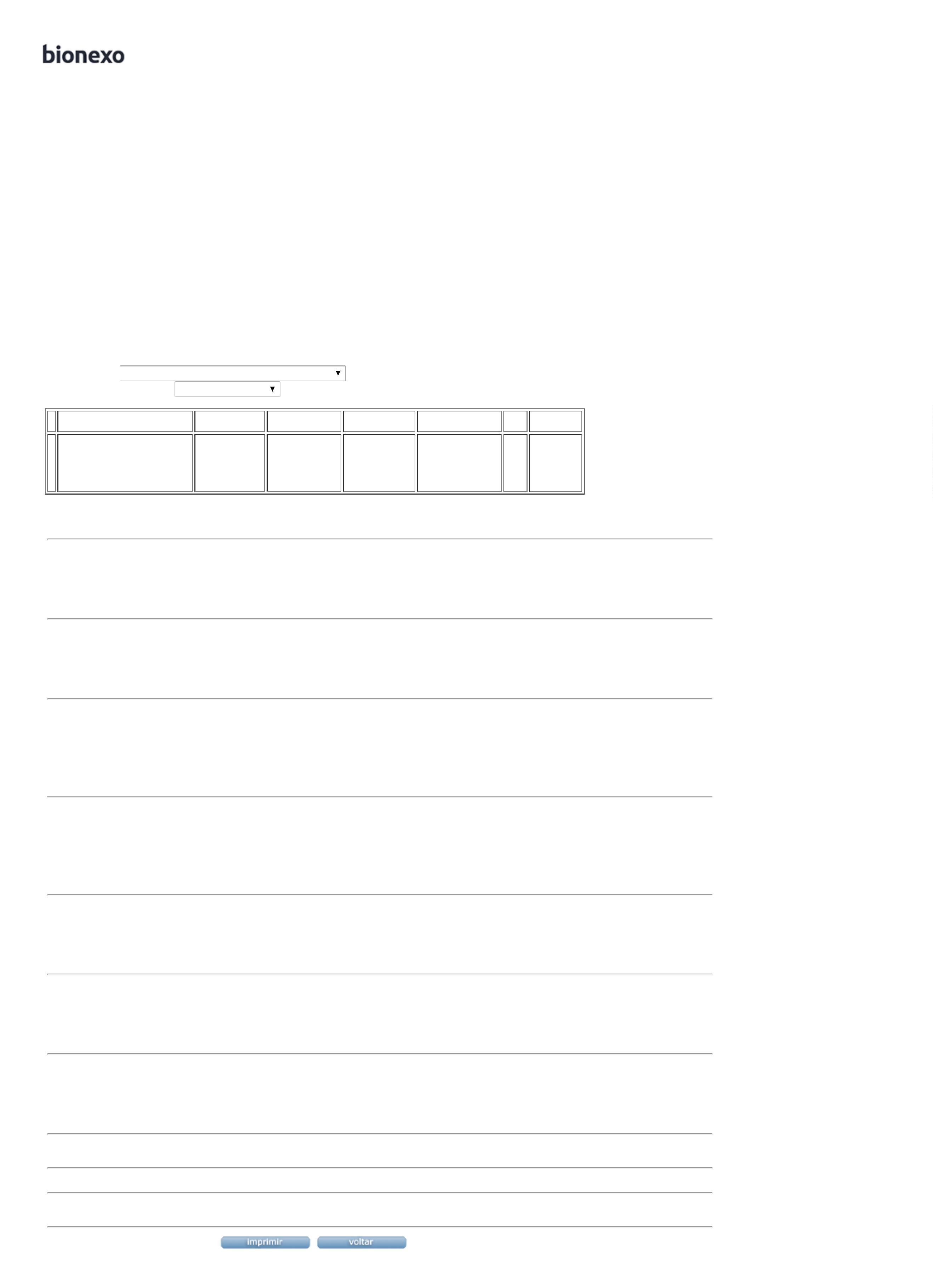 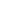 Clique aqui para geração de relatório completo com quebra de página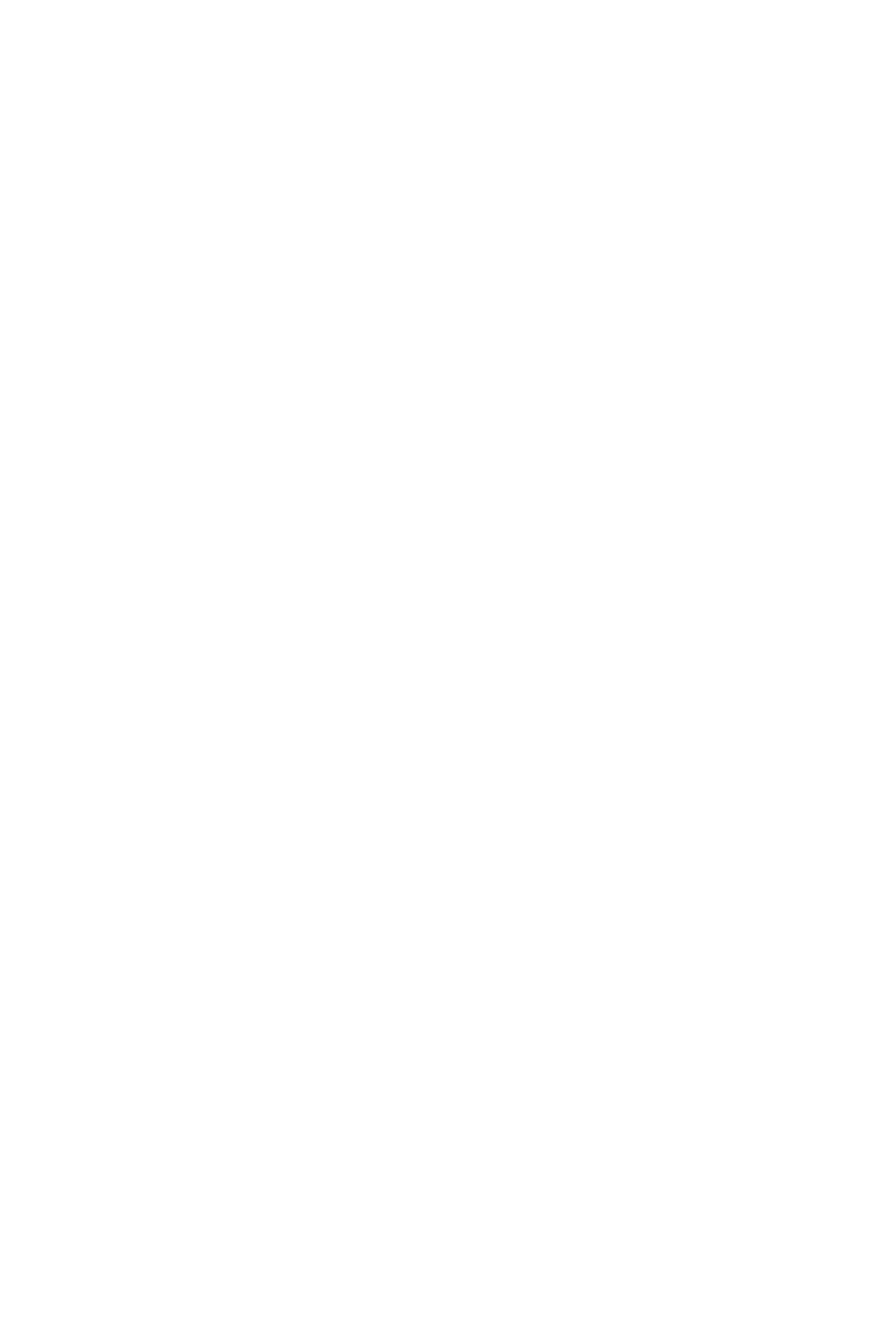 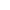 